INDICAÇÃO Nº 2291/2018Indica ao Poder Executivo Municipal que efetue serviços limpeza e manutenção em Praça localizada no Planalto do Sol.Excelentíssimo Senhor Prefeito Municipal, Nos termos do Art. 108 do Regimento Interno desta Casa de Leis, dirijo-me a Vossa Excelência para sugerir que, por intermédio do Setor competente, que seja executado serviços de roçagem, limpeza, manutenção na iluminação e instalação de lixeiras na Praça Pública da Rua Ilhéus, Planalto do Sol.Justificativa:Usuários da referida Praça alegam que, devido ao mato alto, falta de iluminação e lixeiras, o local vem ficando cada dia mais deserto, que com o calor moradores gostam de permanecer até tarde com as crianças na Praça e não está sendo possível, devido a situação.Plenário “Dr. Tancredo Neves”, em 16 de março de 2.018.Gustavo Bagnoli-vereador-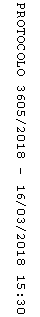 